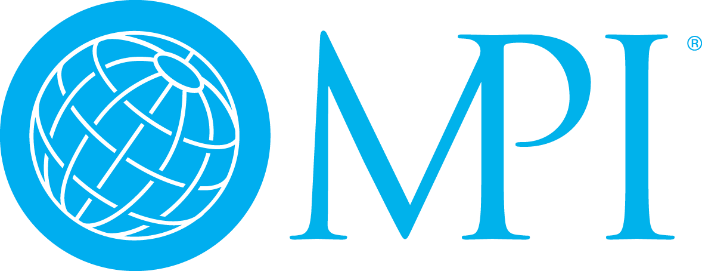 The single biggest problem in communication is the illusion that it has taken place.George Bernard ShawCommunicating Leadership ExpectationsThe following are guidelines that will help you as you begin the transition process. As you review with the incoming leader the scope of responsibilities noted in the transition document, the questions listed can serve as an assessment tool to determine what knowledge may be lacking or particular leadership and/or management skills that will need further development. These questions can also be used as a focal point for discussion within your nominations committee.  While many of you may not think that you have the abilities to work in the role of a coach and may be uncomfortable with the terminology, as you begin reviewing board or committee position responsibilities with incoming leadership, you will be communicating with the other person in a coaching capacity.Leadership or “Coaching” roles that you will be assuming:GuideTeacherMotivatorCoach as a Guide:  Does the person you are coaching…Have a clear understanding of his or her role in the organization?In other words, do they understand what the chapter is trying to accomplish and how their skills and abilities can contribute?Have clearly defined tasks and/or responsibilities?Can the person articulate the specific tasks and responsibilities that compose his or her role?Will achievable, interim steps be identified that when accomplished in sequence, will result in successful completion of tasks?Coach as a Teacher:Does the person you are coaching…Possess the skills to accomplish/fulfill the task/responsibility?Can the person acquire the needed skills?Possess the knowledge necessary to accomplish/fulfill the task/responsibility?Does the person know what he or she doesn’t know?Coach as Motivator:Does the person you are coaching…Have a high level of commitment to the task/responsibility?Does the person feel a sense of ownership for the completion of the task?Have an awareness of positive consequences that will result from success and negative consequences that will result from failure?Are there consequences directly tied to his or her contributions?Have a firm belief that he or she can accomplish/handle the task/responsibility?Is the person under-confident or over-confident?Find the task/responsibility interesting and/or enjoyable?Can the person find meaning in his or her role and even have fun with it?Have a natural inclination or aversion to the task/responsibility?Does his or her role fit his or her personality? Did the person choose his or her role or did circumstances place him or her there?Coach as a :Does the person you are coaching…Have a well-defined career path?Does the person know what kind of position he or she would like to have in the future? How does the person’s current position advance him or her toward their future leadership goals?President Transition DocumentIncoming President: Phone/Email: Current President: Phone/Email:  Review of role, responsibilities and leadership attributes.Challenges Faced by the President:Successful Processes which should be continued:Ideas to improve current processes/procedures:Action Items/Pending Issues:Recommendations of ways to support or streamline current challenges and pending issues: Areas of concern regarding board structure and directors:Areas of concern regarding committee structure and chairs:Think back to July 1st.  What would I do differently?President-Elect Transition DocumentIncoming PE: Phone/Email: Current PE: Phone/Email:  Review of role, responsibilities and leadership attributes.Assessment of my strengths and weaknesses and determine how as President and PE we can best collaborate together to support each other’s strengths and develop weaknesses.Successful Processes which should be continued:Ideas to improve current processes/procedures:Challenges Faced by the PE: Action Items/Pending Issues:Recommendations of ways to support or streamline current challenges and pending issues: Think back to July 1st.  What would I do differently?Immediate Past President Transition DocumentIncoming IPP: Phone/Email: Current IPP: Phone/Email:  Review of role, responsibilities and leadership attributes.Assessment of my strengths and weaknesses and determine how as Immediate Past President I can best collaborate with the President and President-Elect. Successful Processes which should be continued:Ideas to improve current processes/procedures:Challenges Faced by the IPP:Action Items/Pending Issues:Recommendations of ways to support or streamline current challenges and pending issues: Think back to July 1st . What would I do differently?VP Finance Transition DocumentIncoming VP Finance: Phone/Email: Current VP Finance: Phone/Email:  Review of role, responsibilities and leadership attributes.Strategic Goals and Objectives of this position and the supporting committees:Successful Processes which should be continued:Challenges Faced by the VP Finance and Executive Committee:Action Items/Pending Issues:Recommendations of ways to support or streamline current challenges and pending issues:Think back to July 1st . What would I do differently?Attached to this document please include the following:(chapter to provide information)Support Committee chairs list with contact informationDescription of all programs/initiatives that were planned by the reporting committees including any vendors/sponsors that were usedCopies of all meeting notices or marketing materialsAny other materials that you feel would be helpful to the new board positionVP Membership Transition DocumentIncoming VP Membership: Phone/Email: Current VP Membership: Phone/Email:  Review of role, responsibilities and leadership attributes.Strategic Goals and Objectives of this position and the supporting committees:Successful Processes which should be continued:Challenges Faced by the VP membership and Supporting Committee:Action Items/Pending Issues:Recommendations of ways to support or streamline current challenges and pending issues:Think back to July 1st. What would I do differently?Attached to this document please include the following:(chapter to provide information)Support Committee chairs list with contact informationDescription of all programs/initiatives that were planned by the reporting committees including any vendors/sponsors that were usedCopies of all meeting notices or marketing materialsAny other materials that you feel would be helpful to the new board positionAny other materials that you feel would be helpful to the new board positionVP Education Transition DocumentIncoming VP Education: Phone/Email: Current VP Education: Phone/Email:  Review of role, responsibilities and leadership attributes.Strategic Goals and Objectives of this position and the supporting committees:Successful Processes which should be continued:Challenges Faced by the VP Education and Supporting Committee:Action Items/Pending Issues:Recommendations of ways to support or streamline current challenges and pending issues:Think back to July 1st. What would I do differently?Attached to this document please include the following:(chapter to provide information)Support Committee chairs list with contact informationDescription of all programs/initiatives that were planned by the reporting committees including any vendors/sponsors that were usedCopies of all meeting notices or marketing materialsAny other materials that you feel would be helpful to the new board positionAny other materials that you feel would be helpful to the new board positionVP Communications Transition DocumentIncoming VP Communications: Phone/Email: Current VP Communications: Phone/Email:  Review of role, responsibilities and leadership attributes.Strategic Goals and Objectives of this position and the supporting committees:Successful Processes which should be continued:Challenges Faced by the VP Communications and Supporting Committee:Action Items/Pending Issues:Recommendations of ways to support or streamline current challenges and pending issues:Think back to July 1st. What would I do differently?Attached to this document please include the following:(chapter to provide information)Support Committee chairs list with contact informationDescription of all programs/initiatives that were planned by the reporting committees including any vendors/sponsors that were usedCopies of all meeting notices or marketing materialsAny other materials that you feel would be helpful to the new board positionSponsorships & Advertising Committee Transition DocumentIncoming Committee Chair: Phone/Email: Current Committee Chair: Phone/Email:  Review of roles, responsibilities and leadership attributes:Direct report: Strategic Goals and Objectives of this committee:Successful Processes which should be continued:Challenges Faced by the Chair and Committee:Action Items/Pending Issues:Recommendations of ways to support or streamline current challenges and pending issues:Think back to July 1st.  What would I do differently?Attached to this document please include the following:(chapter to provide information)Committee List with contact informationDescription of all programs/initiatives that were planned by the committee including any vendors/sponsors that were usedCopies of all meeting notices or marketing materialsAny other materials that you feel would be helpful to the new chair of the committeeScholarships Committee Transition DocumentIncoming Committee Chair: Phone/Email: Current Committee Chair: Phone/Email:  Review of roles, responsibilities and leadership attributes:Direct report: Strategic Goals and Objectives of this committee:Successful Processes which should be continued:Challenges Faced by the Chair and Committee:Action Items/Pending Issues:Recommendations of ways to support or streamline current challenges and pending issues:Think back to July 1st.  What would I do differently?Attached to this document please include the following:(chapter to provide information)Committee List with contact informationDescription of all programs/initiatives that were planned by the committee including any vendors/sponsors that were usedCopies of all meeting notices or marketing materialsAny other materials that you feel would be helpful to the new chair of the committeeSpecial Events Committee Transition DocumentIncoming Committee Chair: Phone/Email: Current Committee Chair: Phone/Email:  Review of roles, responsibilities and leadership attributes:Direct report: Strategic Goals and Objectives of this committee:Successful Processes which should be continued:Challenges Faced by the Chair and Committee:Action Items/Pending Issues:Recommendations of ways to support or streamline current challenges and pending issues:Think back to July 1st.  What would I do differently?Attached to this document please include the following:(chapter to provide information)Committee List with contact informationDescription of all programs/initiatives that were planned by the committee including any vendors/sponsors that were usedCopies of all meeting notices or marketing materialsAny other materials that you feel would be helpful to the new chair of the committeeChapter Awards Committee Transition DocumentIncoming Committee Chair:  Phone/Email: Current Committee Chair: Phone/Email:  Review of roles, responsibilities and leadership attributes:Direct report: Strategic Goals and Objectives of this committee:Successful Processes which should be continued:Challenges Faced by the Chair and Committee:Action Items/Pending Issues:Recommendations of ways to support or streamline current challenges and pending issues:Think back to July 1st.  What would I do differently?Attached to this document please include the following:(chapter to provide information)Committee List with contact informationDescription of all programs/initiatives that were planned by the committee including any vendors/sponsors that were usedCopies of all meeting notices or marketing materialsAny other materials that you feel would be helpful to the new chair of the committeeTechnology Committee Transition DocumentIncoming Committee Chair: Phone/Email: Current Committee Chair: Phone/Email:  Review of roles, responsibilities and leadership attributes:Direct report: Strategic Goals and Objectives of this committee:Successful Processes which should be continued:Challenges Faced by the Chair and Committee:Action Items/Pending Issues:Recommendations of ways to support or streamline current challenges and pending issues:Think back to July 1st.  What would I do differently?Attached to this document please include the following:(chapter to provide information)Committee List with contact informationDescription of all programs/initiatives that were planned by the committee including any vendors/sponsors that were usedCopies of all meeting notices or marketing materialsAny other materials that you feel would be helpful to the new chair of the committeeNewsletter Committee Transition DocumentIncoming Committee Chair: Phone/Email: Current Committee Chair: Phone/Email:  Review of roles, responsibilities and leadership attributes:Direct report: Strategic Goals and Objectives of this committee:Successful Processes which should be continued:Challenges Faced by the Chair and Committee:Action Items/Pending Issues:Recommendations of ways to support or streamline current challenges and pending issues:Think back to July 1st.  What would I do differently?Attached to this document please include the following:(chapter to provide information)Committee List with contact informationDescription of all programs/initiatives that were planned by the committee including any vendors/sponsors that were usedCopies of all meeting notices or marketing materialsAny other materials that you feel would be helpful to the new chair of the committeePublic Relations Committee Transition DocumentIncoming Committee Chair: Phone/Email: Current Committee Chair: Phone/Email:  Review of roles, responsibilities and leadership attributes:Direct report: Strategic Goals and Objectives of this committee:Successful Processes which should be continued:Challenges Faced by the Chair and Committee:Action Items/Pending Issues:Recommendations of ways to support or streamline current challenges and pending issues:Think back to July 1st.  What would I do differently?Attached to this document please include the following:(chapter to provide information)Committee List with contact informationDescription of all programs/initiatives that were planned by the committee including any vendors/sponsors that were usedCopies of all meeting notices or marketing materialsAny other materials that you feel would be helpful to the new chair of the committeeLeadership Development Committee Transition DocumentIncoming Committee Chair: Phone/Email: Current Committee Chair: Phone/Email:  Review of roles, responsibilities and leadership attributes:Direct report: Strategic Goals and Objectives of this committee:Successful Processes which should be continued:Challenges Faced by the Chair and Committee:Action Items/Pending Issues:Recommendations of ways to support or streamline current challenges and pending issues:Think back to July 1st.  What would I do differently?Attached to this document please include the following:(chapter to provide information)Committee List with contact informationDescription of all programs/initiatives that were planned by the committee including any vendors/sponsors that were usedCopies of all meeting notices or marketing materialsAny other materials that you feel would be helpful to the new chair of the committeeCMP, CMM Committee Transition DocumentIncoming Committee Chair: Phone/Email: Current Committee Chair: Phone/Email:  Review of roles, responsibilities and leadership attributes:Direct report: Strategic Goals and Objectives of this committee:Successful Processes which should be continued:Challenges Faced by the Chair and Committee:Action Items/Pending Issues:Recommendations of ways to support or streamline current challenges and pending issues:Think back to July 1st.  What would I do differently?Attached to this document please include the following:(chapter to provide information)Committee List with contact informationDescription of all programs/initiatives that were planned by the committee including any vendors/sponsors that were usedCopies of all meeting notices or marketing materialsAny other materials that you feel would be helpful to the new chair of the committeeConclusionThe quality of leadership more than any other single factor, determines the success or failure of an organization.                Fred Fiedler & Martin Chemers, Improving Leadership EffectivenessCommitmentHow often have new leaders searched for a missing committee manual (that most likely departed with the outgoing leader) and struggled to re-create responsibilities and procedures? In order to build a strong leadership foundation, it is vital that there is a commitment from incoming and outgoing leadership to spend time together to create an effective transition of roles, responsibilities and expectations.  We can all create wonderful processes and procedures but if they are not implemented, we will have failed to provide what was determined as most needed by chapters: tools and processes to support leadership development.We encourage you as an effective leader to take the time to coach, train, guide and mentor volunteers.  By doing this you will not only be creating a blueprint for future leaders, you will also experience giving back to the chapter the legacy of your leadership.